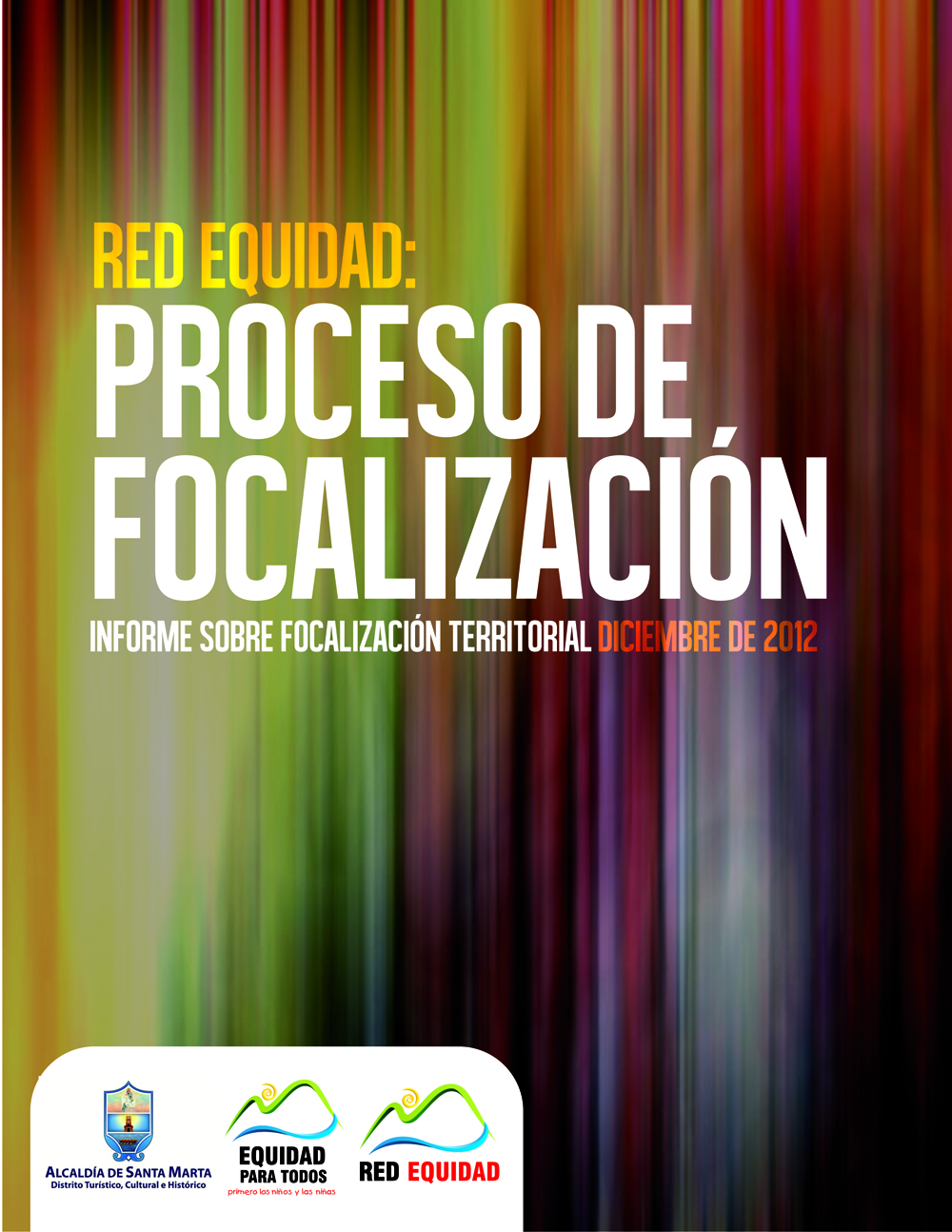 ALCALDÍA DE SANTA MARTA DISTRITO TURÍSTICO CULTURAL E HISTÓRICOCARLOS EDUARDO CAICEDO OMARAlcalde DistritalNAIN ZUÑIGA PORTOCoordinador Focalización Red EquidadFABIAN BOLAÑO GUTIÉRREZSistemas De Indicadores SocialesRODOLFO RODRÍGUEZAsesor Red EquidadORIANA RUSSO MANJARRÉSDiseño y diagramaciónPROGRAMA DE NACIONES UNIDAS PARA EL DESARROLLOMARIO CASTILLO BOLAÑOAsistente Técnico Proyecto ODM en lo localSANTA MARTA, DICIEMBRE DE 2012PresentaciónEl Plan de Desarrollo Distrital para el periodo 2012-2015 “Equidad para Todos - Primero los niños y las niñas” busca orientar el destino del Distrito de Santa Marta durante los próximos cuatro años, convocando el entusiasmo y la participación de todos y todas para la construcción colectiva de ciudad. El Gobierno Distrital busca lograr una ciudad amable, un territorio de inclusión y de respeto por los derechos humanos, con un desarrollo económico y social sostenible, con una total transparencia en la construcción de la gestión pública y un ambiente de seguridad y corresponsabilidad ciudadana.Una de las principales metas de este Plan es el logro de condiciones de equidad para todos los habitantes de Santa Marta D.T.C.H, por ello “Se encamina a remover los obstáculos que impiden a las personas acceder en condiciones de igualdad de oportunidades, a los distintos bienes y servicios que produce la sociedad. Significa el deber moral de  justicia e inclusión social, así como de solidaridad con los que menos tienen para desarrollar sus capacidades” (Acuerdo Distrital 008 de 2012). Por ello, el Plan de Desarrollo Distrital definido por la Alcaldía Distrital posee cinco ejes que se articulan en programas de modernización institucional, mejora de la infraestructura, aumento de la seguridad ciudadana y RED EQUIDAD.El presente documento contiene la descripción completa del proceso de focalización, la metodología utilizada y los procesos implementadosObjetivos y alcance de la focalizaciónCon el fin de garantizar el acceso a estos programas  para la población más vulnerable de Santa Marta y su área rural, bajo la orientación y dirección del alcalde Carlos Eduardo Caicedo, se inicia un proceso de focalización. Este tiene como finalidad establecer territorios, infraestructura, servicios y personas. El cual permitiría, mediante el uso de herramientas tecnológicas, análisis estadístico y la información proveniente de Bases de Datos como SISBEN, Red Unidos, Familias en Acción, violencia y seguridad, desplazados y Bienestar Familiar, determinar en cuales zonas de la ciudad se concentra la mayor población vulnerable.Para ello se establecen los siguientes objetivos.Objetivo GeneralSuministrar, de forma científica, la información necesaria para construir sinergias alrededor de los beneficiarios y recursos de RED EQUIDAD.Objetivos EspecíficosEstablecer cuáles son los barrios y territorios dentro del Distrito de Santa Marta D.T.C.H. a atender por RED EQUIDADDeterminar cuál es la Infraestructura y oferta de servicios del estado y la condición en la que se encuentran Identificar las personas que son atendidas por RED EQUIDAD Evaluar el impacto de RED EQUIDAD en la mejora de condiciones de vida de familias y barrios.Sobre red equidadEl programa RED EQUIDAD tiene como objetivo “Alcanzar el bienestar humano de manera equitativa para todos los habitantes del Distrito y Reorientar el desarrollo del Distrito Turístico, Cultural e Histórico de Santa Marta, hacia la generación de condiciones de bienestar para todos sus habitantes, mediante la implementación de políticas públicas para la inclusión social y la potenciación equitativa de capacidades, oportunidades y libertades que garanticen el ejercicio de la ciudadanía”. RED EQUIDAD pretende, enfrentar la inequidad, resolver un problema de ineficiencia en infraestructura y servicios sociales y garantizar el goce efectivo a los derechos fundamentales de la población en pobreza, vulnerabilidad y exclusión que habitan en el Distrito de Santa Marta. Para ello, se integra de cuatro componentes los cuales abarcan una serie de programas y proyectos con los cuales se espera atender a una cifra de población nunca antes atendida en la historia de Santa Marta y para lograr esta ambiciosa meta se cuenta con los siguientes componentes: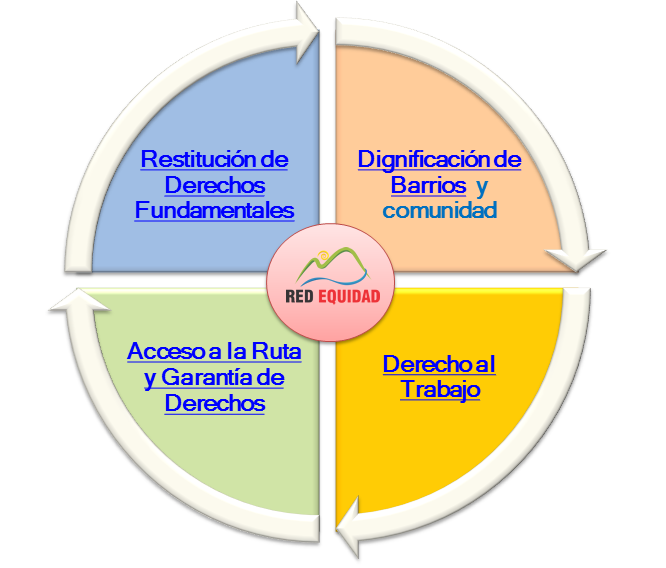 Figura 1. Componentes de RED EQUIDADCada uno de estos componentes abarca, entre otros, programas como Atención a Primera Infancia, Universalización - Cobertura en Educación, Infraestructura Social – Parques y canchas, Pavimentación de barrios por autogestión, Participación  y Cultura Ciudadana, Atención a Víctimas y Acceso a la Justicia.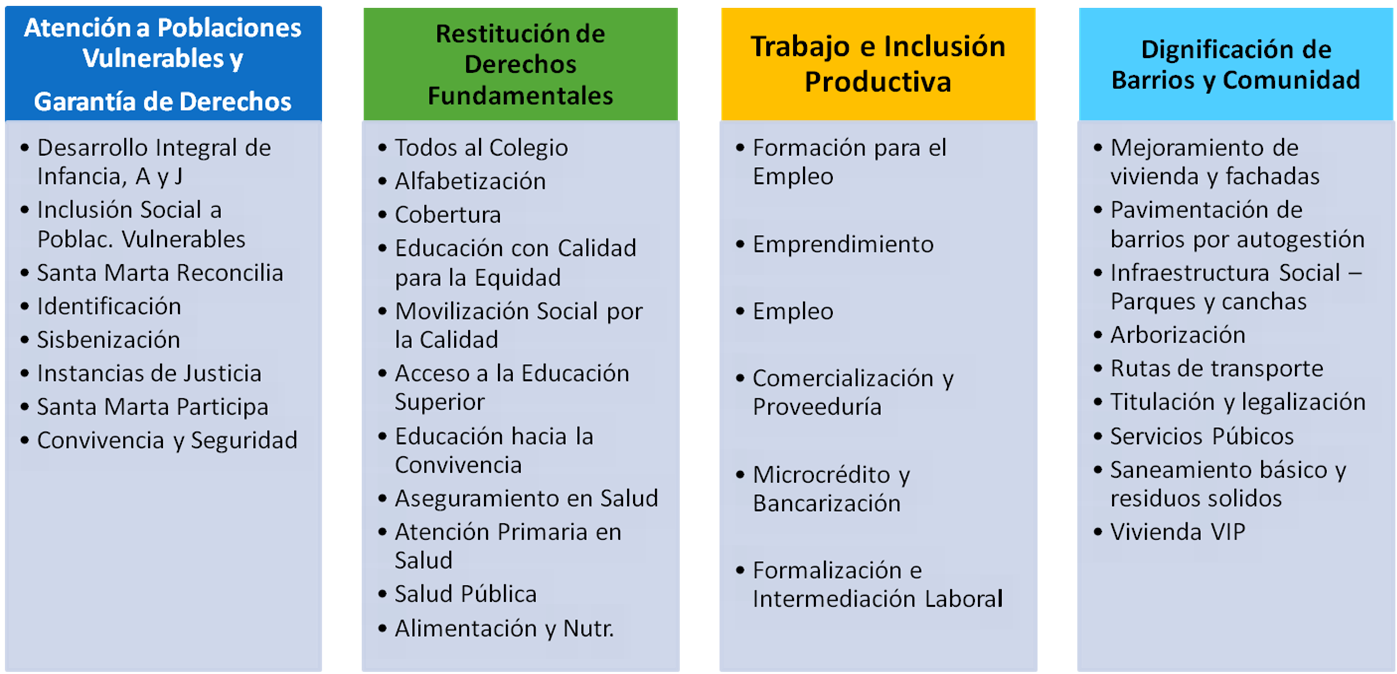 Figura 2. Líneas de Acción de RED EQUIDADMetodologíaEl proceso de  FOCALIZACIÓN de RED EQUIDAD se divide en cuatro etapas, tres en intervención y uno posintervención de cada faseIntervenciónFocalización TerritorialEvaluación de Equipamiento social y servicios del estado suministradosIdentificación y evaluación de núcleos familiares.PosintervenciónEvaluación del Impacto de RED EQUIDADFigura 3. Proceso de Focalización de RED EQUIDAD.Focalización territorialEl documento se centra en Focalización Territorial. Esta tiene como producto un listado de 50 barrios, agrupados por zonas, que de acuerdo la información proveniente de las Bases de Datos anteriormente mencionadas y procesos de minería de datos aplicados, corresponden a los más pobres del distrito de Santa Marta y su área ruralEl trabajo realizado en este proceso de Focalización Territorial se divide en los siguientes pasos consecutivos:Figura 4. Metodología Utilizada en Focalización Territorial de RED EQUIDAD.Recopilación de la informaciónDe acuerdo a las instrucciones dadas por el Alcalde Distrital se inició un proceso de recolección de la información relacionada con cada uno de los procesos realizados por las distintas secretarías, es así como se solicita secretarías como Gobierno, Planeación, Salud, entre otras, la información relacionada con SISBEN, Red Unidos, Familias en Acción, Desplazados, Estrategia Hechos y Derechos, Bienestar Familiar (niños y niñas) al igual que las estadísticas relacionadas con violencia y seguridad.Análisis y depuración de información El paso siguiente consistió en una revisión y análisis detallados de cada una de las bases de datos entregadas por las secretarías y otras entidades. Se evidenciaron errores e inconsistencias que estas presentaban y por consiguiente se inició un proceso de depuración de las mismas. En el proceso de depuración consistió en la normalización de la información para de esa forma corregir algunos errores encontrados en las bases de datos previamente analizadas. Los más frecuentes fueron hallados en los campos nombre de barrio y direcciones, información fundamental para determinar la focalización territorial. En algunos casos se encontraron campos cuyo contenido era numérico, en otros una mezcla de texto y número y en la gran mayoría los nombres tenían errores de digitación digitados. Se hizo una corrección manual de este campo y con ello se avanzó. Sin embargo, algunas inconsistencias de otro tipo persistieron como por ejemplo, números de identificación errados o vacíos, situación que debe ser superada.Proceso de Minería de DatosCon el objetivo de extraer información de este conjunto de datos y transformarla en una estructura comprensible para su uso posterior, se inicia el proceso de minería de datos, se cruzaron las distintas bases de datos con el fin de analizar patrones y comportamiento y finalmente se obtuvo un listado de 50 barrios los cuales fueron focalizados apoyados en un proceso de ponderación utilizando los factores que se describen a continuación.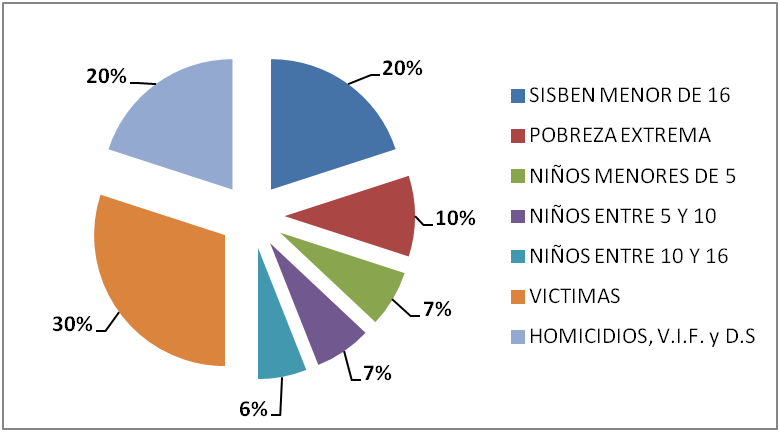 Figura 5. Factores de Ponderación de TerritoriosAnálisis estadísticoMediante el uso de modas, medias y la desviaciones estándar la cuales se pudo analizar el comportamiento de los puntajes que registran en SISBEN aquellos habitantes de Santa Marta inscritos en esta base de datos. Esto permitió comprender cuantitativamente cuales son las realidades económicas y sociales de los barrios, tanto en su promedio, situaciones de mayor ocurrencia y que tan desiguales son estos territorios. En este proceso, dentro de los barrios focalizados, Guachaca registra la menor desviación estándar con 10,60 lo cual indica que en términos generales la situación de sus habitantes, registrados en SISBEN, es más o menos similar, en contraste con Los Fundadores que registra una desviación de 14,74 por lo cual se infiere que los puntajes en SISBEN se mueven en distintos extremos en diferentes zonas al interior del barrio.El análisis de la moda y la media permitió determinar de forma integral que sectores de la ciudad tenían lo más altos niveles de pobreza con respecto a la cantidad de población existente. Esto admite que la aplicación de RED EQUIDAD favorezca los sectores donde estén la mayor cantidad de personas en situaciones desfavorables. Esta información se analiza con más detalle en la sección de resultados.Socialización del ProcesoA medida que el Alcalde Distrital ha socializando el proceso con diferentes comunidades, líderes comunales y habitantes de estas zonas han podido validar la información y han refrendado que se evidencia las realidades de la Ciudad, lo cual se convierte en un excelente validador del proceso. Sin embargo, es importante mencionar que se han identificado algunas comunidades que no figuran en la Focalización Territorial y que se sabe que están en condiciones de vulnerabilidad, esto se ha presentado principalmente debido a que sus habitantes aún no figuran en ninguna de las Bases de Datos del estado. Para solucionar este punto, se ha propuesto hacer una serie de visitas de campo apoyadas y guiadas por los mismos líderes comunitarios que permita conocer de primera mano el estado de estas comunidades y definir una estrategia que permita incluir en los programas y proyectos de Red Equidad.Evaluación de Equipamiento y Servicios del EstadoEl siguiente paso en el proceso de Focalización es determinar cuál es el equipamiento, infraestructura y oferta de servicios del estado. Para ello en los territorios focalizados se determinará si existe o no los siguientes elementos y en qué estado se encuentran:Infraestructura EducativaInfraestructura en SaludInfraestructura Deportiva y RecreativaCentros comunales y de asociación civilPersonas atendidas por los diferentes programas del Estado.Figura 6. Proceso de Evaluación de Equipamiento del EstadoIdentificación y evaluación de Núcleos FamiliaresRED EQUIDAD favorece a personas y familias. El proceso de Focalización Territorial genera insumos que permiten establecer en que zonas del Distrito se encuentra esta población.En este paso se determina exactamente el número de familias, cual es su composición, cual es su nivel formativo y demás elementos que permitan comprender sus realidades para intervenir de forma sistémica.Evaluación de ImpactoEl último paso incluido dentro de la metodología es el de evaluación de impacto. Este se realizará tomando en cuenta los resultados de RED EQUIDAD y las actualizaciones que las bases de datos del estado realicen.ResultadosEl resultado final de todo el proceso de Focalización fue un listado de 50 barrios, ubicados tanto en la zona urbana como en la zona rural, los cuales concentran la mayor cantidad de población vulnerable en el distritoLa población total a atender se presenta en la Figura 7.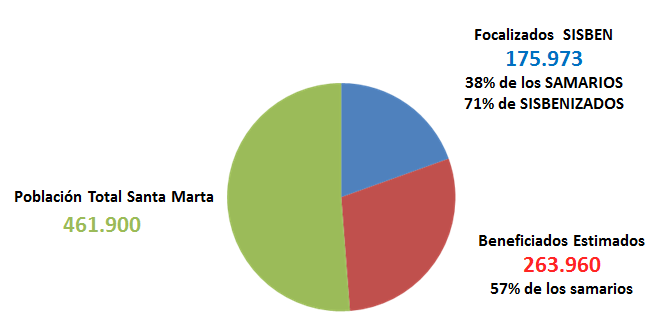 Figura 7. Total Población Focalizada por RED EQUIDADTomando en cuenta cada una de las variables que se consideraron para evaluar los barrios a intervenir por red equidad se presentan los siguientes grupos poblacionales, no son mutuamente excluyentes:Figura 7. Focalización de RED EQUIDAD por criterioZona RuralPara el caso de la zona rural, Guachaca es el corregimiento con el mayor número de habitantes sisbenizados y por ende concentra una de las mayores cantidades de población a atender, en su orden continúan Bonda, Taganga y Minca, como se observa en el gráfico, el mapa muestra resaltado en azul, la ubicación de las zonas anteriormente mencionadas.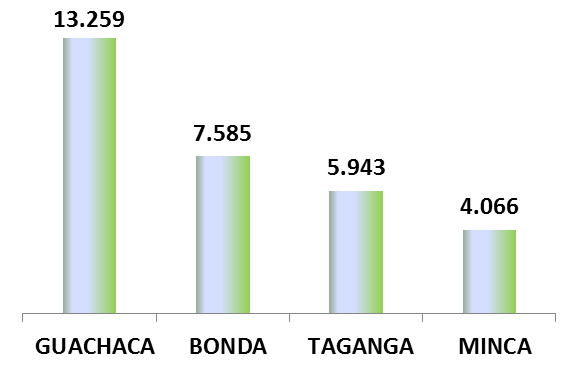 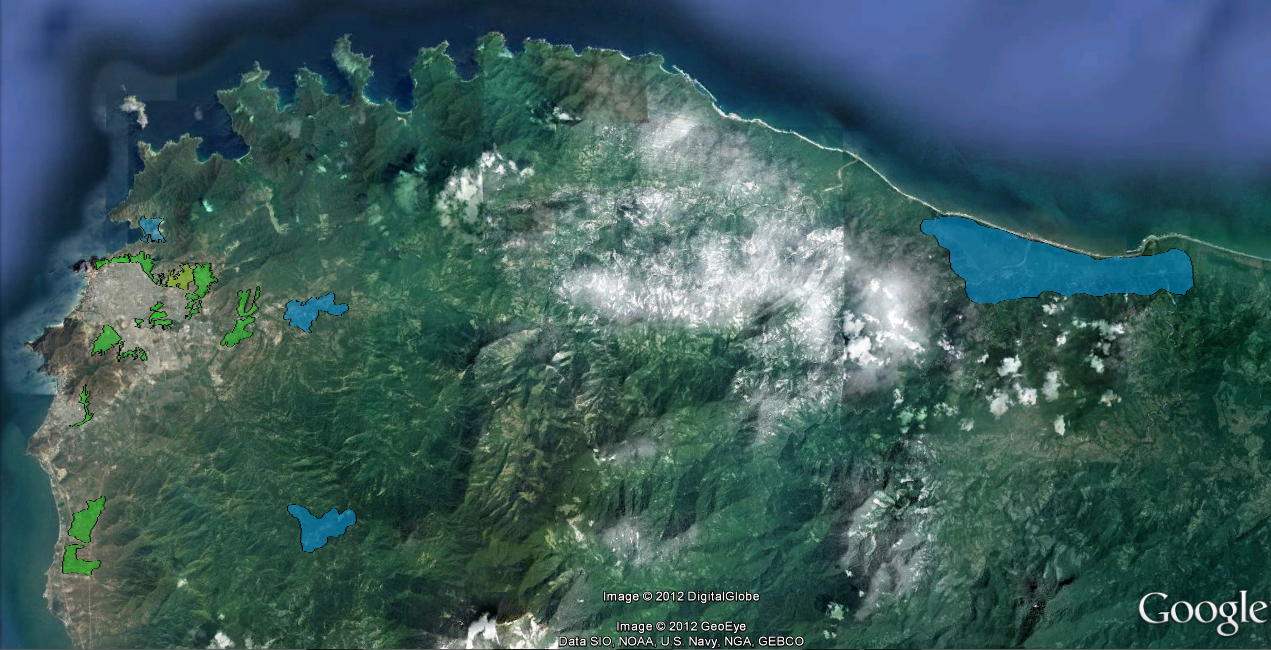 Comuna 1: La comuna 1, incluye, entre otros barrios, San José del Pando, Colinas del Pando y María Eugenia. Esta es una de las comunas más grande la ciudad por ende concentra una gran cantidad de población a la cual llegarán los programas y proyectos de Red Equidad. El siguiente gráfico muestra la información correspondiente a los barrios de esta comuna:A continuación se muestra la ubicación geográfica de la comuna 1.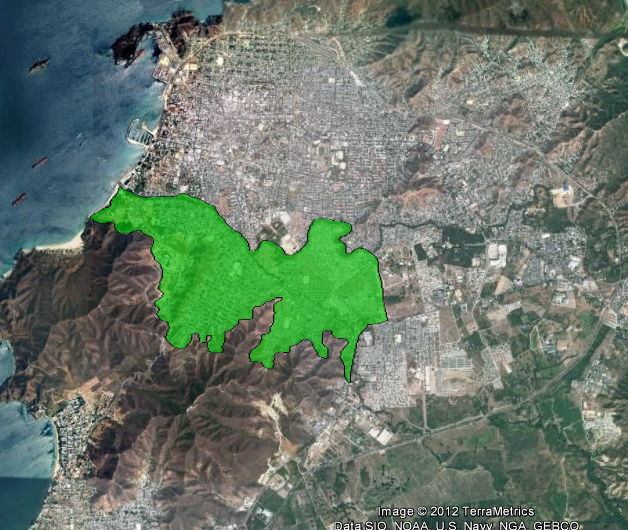 Comuna 3:En esta comuna se incluyen los barrios: 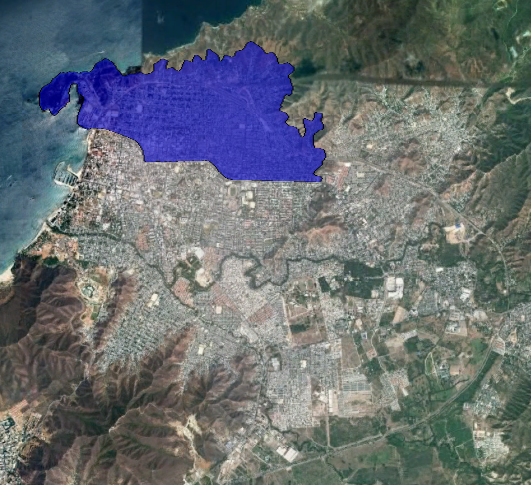 Comuna 4:Esta comuna es la que menor número de barrios presenta en este proceso de focalización, solo uno, por lo cual se podría decir que, en términos generales, las condiciones socio económicas de esta comuna están un por encima de algunas de las otras comunas que resultaron en el proceso de focalización.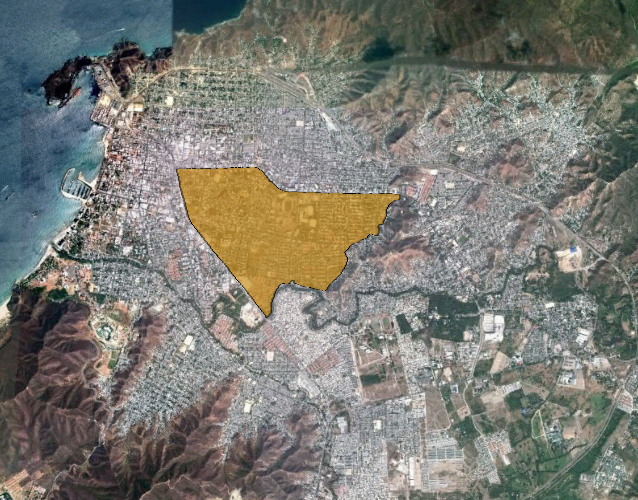 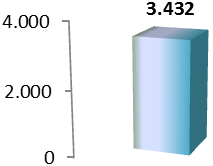 Comuna 5Esta es la comuna que registra el mayor número de barrios en el proceso de focalización al igual que la mayor concentración de población vulnerable, con 37.385 habitantes sisbenizados a atender. El gráfico muestra los datos de los barrios en esta comuna.Su ubicación geográfica se muestra en el siguiente mapa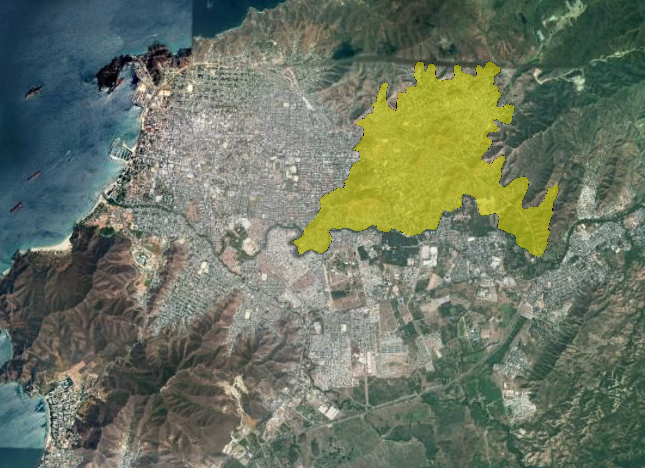 Comuna 6En la comuna 6 resultaron los siguientes barriosComo se puede observar, 11 de noviembre encabezan la lista de barrios para esta comuna ubicada en la zona oriental de la ciudad.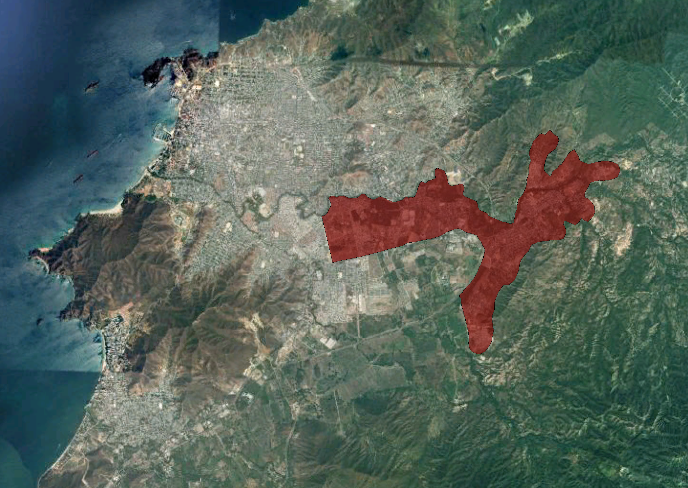 Comuna 7La comuna 7 incluye solo 7 barrios de los cuales la mayor población corresponde al sector de Gaira.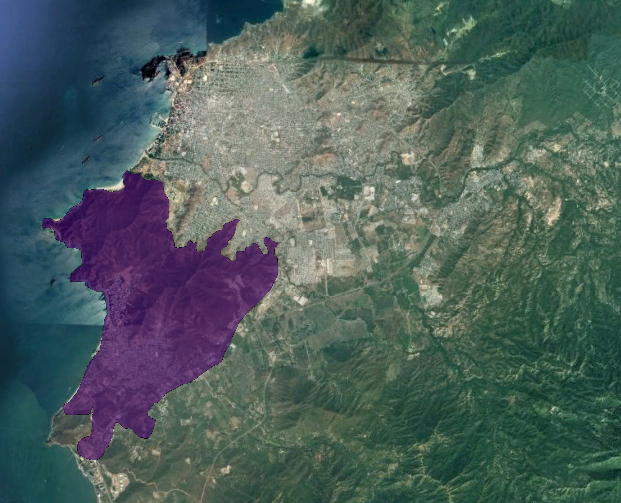 Comuna 8Para el proceso de focalización corresponden a la comuna 8 los siguientes barrios: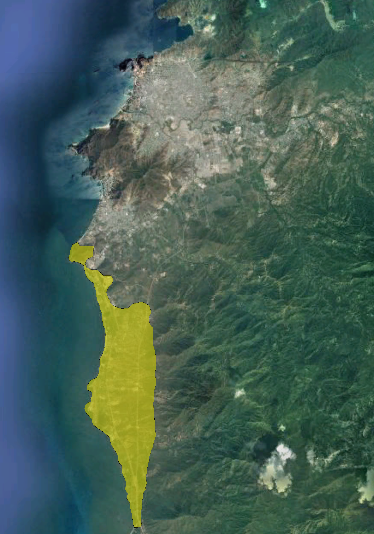 Comuna 9Para la comuna 9 solo resultó focalizado el barrio Villa Betel con 1.810 sisbenizados.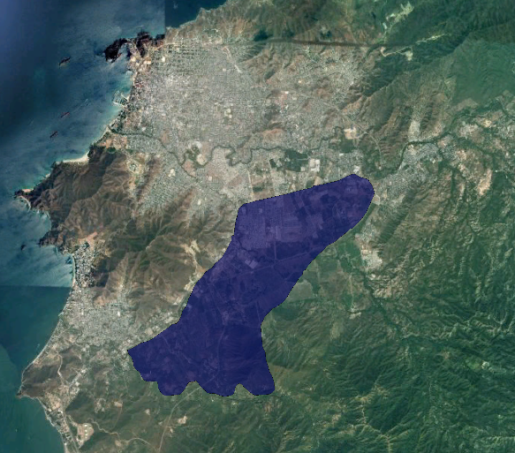 LISTADO DE BARRIOS POR PUNTAJE (INCLUYE POBLACIÓN)NUM  PROGRAMAPOBLACION1 SISBEN34.9402 RED UNIDOS21.4463 NIÑOS MENORES DE 5 AÑOS10.1944 NIÑOS ENTRE 5 Y 10 AÑOS24.6275 NIÑOS ENTRE 10 Y 16 AÑOS24.1456 FAMILIAS EN ACCIÓN78.2437 DESPLAZADOS47.010NUMBARRIOCOMUNASISBENIZADOSPOB. ESTIMADAPOND.1GUACHACARURAL13.25922.5405.209,702LA PAZ88.50214.4531.995,603BONDARURAL7.58512.8951.918,304LOS FUNDADORES56.37510.8381.882,405TIMAYUI UNO Y DOS55.8149.8841.850,50611 DE NOVIEMBRE68.01113.6191.824,707COLINAS DEL PANDO17.83213.3141.629,408LUIS R CALVO54.9338.3861.460,509MINCARURAL4.0666.9121.335,1010CENTRO DE GAIRA712.57721.3811.311,0011SAN JORGE36.10010.3701.160,4012TAGANGARURAL5.94310.1031.092,1013CERRO 3 CRUCES43.4325.8341.001,0014DIVINO NIÑO53.4725.902947,215SAN JOSE DEL PANDO14.0066.81087916MARIA EUGENIA15.3889.160841,817ONDAS DEL CARIBE53.0855.245833,918MIGUEL PINEDO54.2297.189808,319CRISTO REY83.3115.629804,320NACHO VIVES33.4785.913777,421NUEVA GALICIA53.0475.180726,12220 DE OCTUBRE62.4194.112714,623NUEVA MANSION62.1273.616633,724ENSENADA JUAN XXIII32.3193.942617,325LA QUEMADA72.8944.92058026VILLA BETEL91.8103.077558,627LOS ALPES51.5902.703536,928CERRO LAS MARIAS12.5264.29452929LA LUCHA12.4954.242486,830ALTO LAS DELICIA52.4654.191465,9NUMBARRIOCOMUNASISBENIZADOSPOB. ESTIMADAPOND.31SANTA ANA63.1595.370456,432LUIS CARLOS GALAN51.4552.474437,433EL OASIS51.1611.974429,334ZARABANDA71.7122.910427,23519 DE ABRIL12.4844.22339736VILLA DEL CARMEN12.2763.869387,737BUENOS AIRES51.0641.809386,438VILLA DE RIO52.2253.783382,739OCHO DE DICIEMBRE51.0621.805373,2407 DE AGOSTO61.6372.783363,741VISTA HERMOSA81.4822.519361,6421 DE MAYO12.7204.624334,643LA ESTRELLA51.3732.334303,244LOMA FRESCA11.3372.273300,545LA ESMERALDA57831.331299,946BELLAVISTA LA PAZ88431.433263,647SAN MARTIN31.9973.395244,748CERRO FRESCO TAYRONA56561.115237,349VILLA TABLA39251.573201,950ASENT. SOCIAL LA QUININA7532904185,4